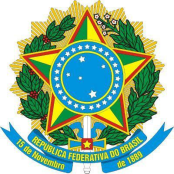 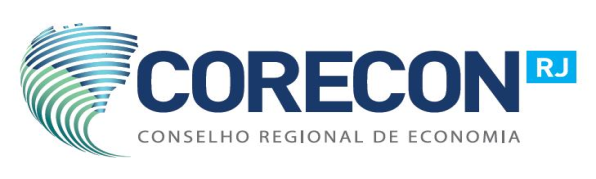 DECLARAÇÃO NEGATIVA DE COMUNICAÇÃO AO COAF(   ) Pessoa Física -  Registro CORECON-RJ   Nº (   ) Pessoa Jurídica -  Registro CORECON-RJ  Nº DECLARO, para fins de cumprimento ao que determina RESOLUÇÃO COFECON Nº 1.902, DE 28/11/2013, especificamente em seu Artigo 3º, Parágrafos Primeiro e Segundo, que:1º) Após avaliação das atividades desenvolvidas no exercício de 2018,NÃO CONHECI SITUAÇÕES DE SUSPEIÇÃO QUE DEMANDARAM COMUNICAÇÃO AO COAF, por meio eletrônico, em seu sítio.2º) Portanto, entrego, neste ato, ao CORECON-RJ esta DECLARAÇÃO NEGATIVA DE COMUNICAÇÃO COAF.Rio de Janeiro,  XX de janeiro 2019.  ASSINATURA						      ___________________________________Nome do Economista/Responsável legal da empresa